                                      31.01.2019                        пгт. Рыбная Слобода                    № 50пиОб утверждении стоимости услуг, предоставляемых согласно гарантированному перечню услуг по погребению в Рыбно-Слободском муниципальном районе Республики ТатарстанВ соответствии с Федеральным законом от 6 октября 2003 №131-ФЗ «Об общих принципах организации местного самоуправления в Российской Федерации» и во исполнение пункта 3 статьи 9, пункта 3 статьи 12 Федерального закона от 12 января 1996 №8-ФЗ «О погребении  и похоронном деле», постановлением Правительства Российской Федерации от 24 января 2019 №32 «Об утверждении размера  индексации выплат, пособий и компенсаций в 2019 году», пункта  3 постановления Кабинета Министров Республики Татарстан от 18 мая 2007 года №196 «О мерах по реализации Федерального закона «О погребении и похоронном деле в Республике Татарстан», в соответствии со статьёй 46 Устава Рыбно-Слободского муниципального района Республики Татарстан ПОСТАНОВЛЯЮ:1.Установить и ввести в действие с 1 февраля 2019 года стоимость услуг, предоставляемых согласно гарантированному перечню услуг по погребению в Рыбно-Слободском муниципальном районе Республики Татарстан в сумме 5946,47 рублей в соответствии с приложениями №1, 2.2.Признать утратившим силу постановление Исполнительного комитета Рыбно-Слободского муниципального района Республики Татарстан от 09.02.2018 №24пи «Об утверждении стоимости услуг, предоставляемых согласно гарантированному перечню услуг по погребению в Рыбно-Слободском муниципальном районе Республики Татарстан».3.Установить, что настоящее постановление вступает в силу со дня его официального опубликования и распространяется на правоотношения, возникшие с 1 февраля 2019 года.4.Настоящее постановление разместить на официальном сайте Рыбно-Слободского муниципального района в информационно-телекоммуникационной сети Интернет по веб-адресу: http://ribnaya-sloboda.tatarstan.ru и «Официальном портале правовой информации Республики Татарстан» в информационно-телекоммуникационной сети Интернет по веб-адресу: http://pravo.tatarstan.ru.5.Контроль за исполнением данного постановления возложить на заместителя руководителя Исполнительного комитета Рыбно-Слободского муниципального района Республики Татарстан В.И. Токранова.Руководитель                                                                                     Р.Л. ИслановПриложение № 1                                                                                                             к постановлению              Исполнительного комитета Рыбно-Слободского муниципального района Республики Татарстанот 31.01.2019  № 50пиСтоимость услуг, предоставляемых согласно гарантированному перечню услуг по погребению в Рыбно-Слободском муниципальном районеРеспублики Татарстан с 01.02.2019 года Приложение №2к постановлению              Исполнительного комитета Рыбно-Слободского муниципального района Республики Татарстанот 31.01.2019  № 50пиСтоимость услуг, предоставляемых согласно гарантированному перечню услуг по погребению в Рыбно-Слободском муниципальном районеРеспублики Татарстан  с 01.02.2019 года ИСПОЛНИТЕЛЬНЫЙ КОМИТЕТ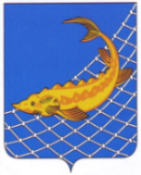 РЫБНО-СЛОБОДСКОГОМУНИЦИПАЛЬНОГО РАЙОНАРЕСПУБЛИКИ ТАТАРСТАНТАТАРСТАН РЕСПУБЛИКАСЫБАЛЫК БИСТӘСЕМУНИЦИПАЛЬ  РАЙОНЫНЫҢБАШКАРМА КОМИТЕТЫПОСТАНОВЛЕНИЕКАРАРНаименование услугСтоимость услуг (в рублях)1. Оформление документов, необходимых для погребения 02. Предоставление и доставка гроба и других предметов, необходимых для погребения16973. Перевозка тела (останков) умершего на кладбище 9294. Погребение (рытье могил и захоронение)3320,47 Всего:5946,47Наименование услугСтоимость услуг (в рублях)1. Оформление документов, необходимых для погребения 02. Облачение тела4683. Предоставление и доставка гроба и других предметов, необходимых для погребения12294. Перевозка тела (останков) умершего на кладбище 9295. Погребение (рытье могил и захоронение)3320,47 Всего5946,47